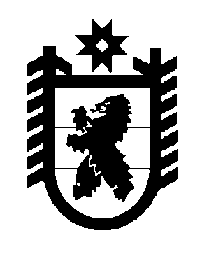 Российская Федерация Республика Карелия    ПРАВИТЕЛЬСТВО РЕСПУБЛИКИ КАРЕЛИЯРАСПОРЯЖЕНИЕот  14 сентября 2017 года № 508р-Пг. Петрозаводск 	В соответствии со статьей 213 Федерального закона от 27 июля 
2010 года № 210-ФЗ «Об организации предоставления государственных и муниципальных услуг», приказом Федерального казначейства 
от 12 мая 2017 года № 11н «Об утверждении Порядка ведения Государственной информационной системы о государственных и муниципальных платежах»:1. Определить Министерство финансов Республики Карелия органом исполнительной власти Республики Карелия, обеспечивающим информационное взаимодействие с Государственной информационной системой о государственных и муниципальных   платежах (далее – ГИС ГМП) государственных (муниципальных) учреждений, администраторов доходов бюджетов бюджетной системы Российской Федерации, финансовых органов, местных администраций, иных уполномоченных органов и выполняющим в ГИС ГМП полномочий главного администратора начислений, главного администратора платежей, главного администратора запросов.2. Государственным учреждениям Республики Карелия, администраторам доходов бюджета Республики Карелия и иным уполномоченным органам Республики Карелия осуществлять информационное взаимодействие 
с ГИС ГМП через Министерство финансов Республики Карелия. 3. Рекомендовать муниципальным учреждениям, администраторам доходов бюджетов муниципальных образований, местным администрациям осуществлять информационное взаимодействие с ГИС ГМП через Министерство финансов Республики Карелия. 4. Признать утратившим силу распоряжение Правительства Республики Карелия от 11 июня 2015 года № 381р-П (Собрание законодательства Республики Карелия, 2015, № 6, ст. 1201).  Временно исполняющий обязанности
 Главы Республики Карелия                                                        А.О. Парфенчиков